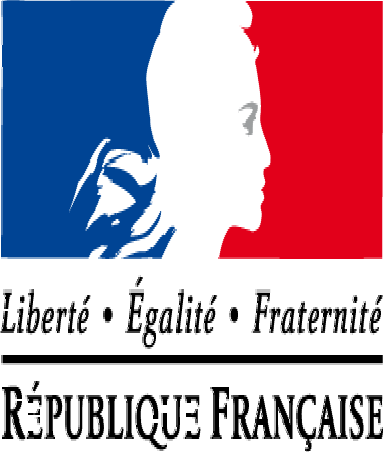 Lyon, le 10 Janvier 2018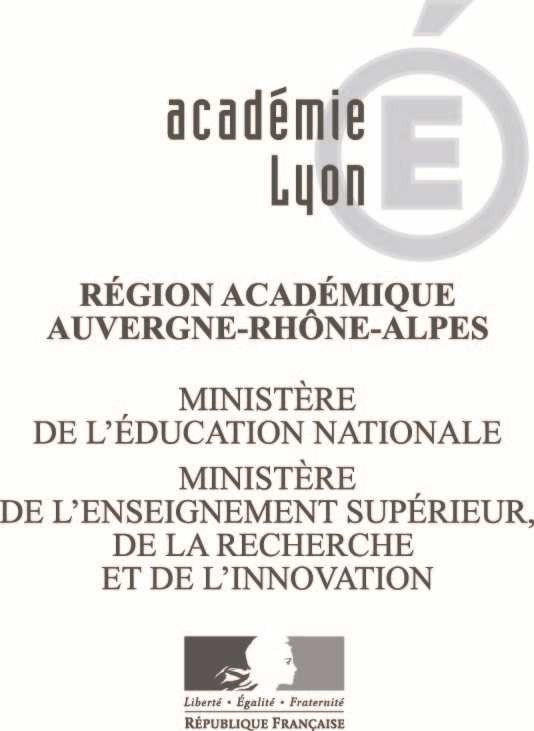 L’inspectrice de l’éducation nationale Economie GestionResponsable de la Filière Alimentation àMesdames et Messieurs les professeurs et formateurs en BP BoucherMesdames et Messieurs les directeurs délégués aux formationsS/c de Mesdames et Messieurs les directeurs de CFARectoratInspection de l’EducationNationale Enseignement technique- enseignement généraln°CI/12/2017Courriel ien@ac-lyon.fr Téléphone04 72 80 60 44Affaire suivie par Christiane Ribat Inspectrice de l’Éducationnationale Economie gestion Christiane.ribat@ac-lyon.fr92 rue de MarseilleBP 722769354 Lyon CEDEX 07www.ac-lyon.frObjet : mise à disposition de ressourcesLa réécriture du référentiel de formation du BP Boucher nous a conduit, depuis la rentrée 2016,  à engager une réflexion sur un projet de formation transversal. Ce projet concerne les enseignements de technologie, de sciences appliquées et d’économie droit et vise à organiser en commun les modalités de formation des apprentis.Par conséquent, depuis deux ans, les formateurs en BP Boucher participent à la création de ressources pédagogiques et certificatives.Ce travail collaboratif a permis d’apporter des repères dont l’utilisation est essentielle à une formation et une certification de qualité, notamment sur l’épreuve E32.J’ai souhaité regrouper les productions relatives cette épreuve dans une mallette que je mets à votre disposition. Il relève de la responsabilité des directeurs délégués aux formations de vous permettre d’y accéder par un partage sur le réseau de l’établissement.Je tiens à remercier pour leur coopération toutes celles et tous ceux qui  ont collaboré à l’amélioration de nos pratiques formatives et certificatives.Vous trouverez joint à ce courrier un sommaire qui vous permet de visualiser le contenu de cet outil pédagogique et certificatif. Il est conçu pour vous en faciliter l’utilisation.Je sais pouvoir compter sur vous pour l’utiliser et pour que nous poursuivions son enrichissement et son amélioration.Je vous souhaite à toutes et tous une très bonne année 2018.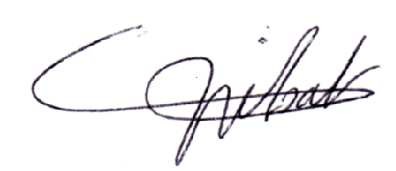 Christiane RibatPJ : 1